Плодоводство. ЯгодоводствоКузнецова, А. П. Приоритетные направления развития современного питомниководства в связи с решением проблем импортозамещения / А. П. Кузнецова, Е. Л. Тыщенко // Плодоводство и виноградарство юга России. – 2016 – № 41. – С. 74-86.Метод геоинформационного картирования для эффективного использования плодородия почв под сады / И. Ю. Савин [и др.] // Плодоводство и виноградарство юга России. – 2016 – № 40. – С. 49-56.Капельное орошение яблоневого сада интенсивного типа на дерново-подзолистых почвах Московской области / А. С. Овчинников [и др.] // Известия Нижневолжского агроун-го комплекса: Наука и высшее профессиональное образование. – 2016. – № 2. – С. 211-220.Сергеева, Н. Н. Ресурсосберегающая система удобрения интенсивного сада / Н. Н. Сергеева // Плодоводство и виноградарство юга России. – 2016 – № 41. – С. 99-108.Тыщенко, Е. Л. Креативные дизайн-идеи реконструкции старого сада / Е. Л. Тыщенко, Н. В. Анисимов, Г. Ю. Приходько // Плодоводство и виноградарство юга России. – 2016 – № 40 (04). – С. 146-162.ПлодоводствоАлферов, В. А. Совершенствование технологии выращивания саженцев яблони с высокой окулировкой / В. А. Алферов, Т. А. Заерко // Плодоводство и виноградарство юга России. – 2016 – № 40. – С. 80-91.Безух, Е. П. Комбинированная система выращивания саженцев яблони и груши / Е. П. Безух, Г. П. Атрощенко // Известия Санкт-Петербургского гос. аграрного ун-та. – 2016. – № 42. – С. 36-42. Зимняя прививка, саженцы, яблоня, груша, пленочные теплицы, открытый грунт Изучено три схемы посадки зимних прививок в теплицу. Биометрические показатели и выход саженцев был значительно выше при высадке зимних прививок в три строчки. Качественные показатели саженцев зависели от сортовых особенностей культуры. Комбинированная система выращивания саженцев яблони и груши позволяет существенным образом повысить качество производимого посадочного материала и получить саженцы, пригодные для закладки современных интенсивных садов.Батуева, Ю. М. Оценка интродуцированных сортов груши по основным хозяйственно-биологическим показателям / Ю. М. Батуева, Н. К. Гусева // Вестник Алтайского гос. аграрного ун-та. – 2016. – № 5. – С. 25-28.Представлены результаты изучения некоторых инорайонных сортов груши. В настоящее время в Госреестре селекционных достижений числится 151 сорт груши, из них 14 сортов допущены к использованию по Восточной Сибири. В результате сортоизучения установлено, что три сорта груши инорайонной селекции пригодны для выращивания в любительских садах Бурятии и включены в районированный сортимент груши в Бурятии: Оленек (2005 г.), Первая ласточка (2006 г.), Сибирячка (2007 г.). Выращивание менее зимостойких сортов (Невеличка, Золотинка, Веселинка и др.) возможно в кроне уссурийских форм груши. Батуева, Ю. М. Формирование сортимента сливы в Бурятии // Ю. М. Батуева, Н. К. Гусева, Н. А. Васильева // Вестник Алтайского гос. аграрного ун-та. – 2016. – № 6. – С. 24-28.Слива в приусадебных садах Бурятии начала распространяться в 40-х годах прошлого века. Садоводы-любители завозили из других регионов России сеянцы или поросль уссурийской сливы. Целенаправленная работа по селекции и сортоизучению сливы ведется с 1951 г. В селекционной работе используются методы синтетической и аналитической селекции. В селекционные сады было высажено более 20 тыс. шт. сеянцев от свободного опыления уссурийской сливы и лучших инорайонных сортов. По результатам изучения из них выделены в элиту 10 отборных форм. Представлены результаты коллекционного изучения 20 сортов и гибридов сливы алтайской, уральской, дальневосточной и бурятской селекции. Сорта и гибриды сливы за вегетационный период проходят основные фенологические фазы роста и развития, что свидетельствует об их адаптивности в условиях Бурятии. За годы изучения общая степень подмерзания сортообразцов сливы не превышала 2,0 баллов. Урожайность межродовых гибридов алтайской селекции составила: Черная среднеранняя - 10,3 т/га, (Г-15-68) - 10,8 т/га, что выше контроля на 37 и 44%. Более крупные плоды и гармоничный вкус имеют сортообразцы: Г-15-68, Черная среднеранняя, Байкальская, Ваулинская, Хабаровская ранняя, сеянец Маньчжурской красавицы-10А, Соперница Юбилейной. Сортообразцы сливы алтайской селекции: Черная среднеранняя, Г-15-68, Соперница Юбилейной являются перспективными в условиях Бурятии и рекомендованы для дальнейшего изучения. В настоящее время 7 сортов сливы бурятской селекции успешно прошли государственное сортоиспытание и допущены к использованию по Восточной Сибири, 3 из них защищены патентами. Достоинством этих сортов являются зимостойкость, долговечность, ежегодная урожайность. Влияние сроков применения борной кислоты на генеративную деятельность косточковых культур / Т. Н. Дорошенко [и др.] // Плодоводство и виноградарство юга России. – 2016 – № 41. – С. 121-130.Галашева, А. М. Содержание свободной и связанной воды в листьях сортов яблони на карликовых подвоях / А. М. Галашева, А. Р. Павел // Плодоводство и виноградарство юга России. – 2016 – № 40. – С. 92-102.Горбачева Н. Г. Формирование женского гаметофита у колонновидного сорта яблони поэзия / Н. Г. Горбачева, Г. А. Седышева // Аграрный научный журнал. – 2016. – № 8. – С. 12-14.Представлена цитоэмбриологическая характеристика развития женского гаметофита у диплоидного колонновидного сорта яблони Поэзия, включенного в гетероплоидные скрещивания в качестве материнской родительской формы. Несмотря на некоторые отклонения в развитии женского гаметофита, у данной формы развиваются 89,7 % правильных семяпочек и 93,8 % нормальных зародышевых мешков. На стадии начала цветения формируются дифференцированные восьмиядерные зародышевые мешки Polygonum-типа, готовые к оплодотворению. Установлено, что сорт Поэзия можно использовать в гибридизации в качестве материнского компонента. Дубровский, М. Л. Устойчивость пыльцы генотипов груши, вишни и черешни к катионам свинца в условиях in vitro / М. Л. Дубровский Плодоводство и виноградарство юга России. – 2016 – № 41. – С. 47-58.Казанкин, Г. Сад без химии : [о том, как защитить сад от вредителей, болезней и вырастить экологически чистые плоды] / Г. Казанкин // Приусадебное хозяйство. – 2016. – № 7. – С. 42-44. Карликовые подвои яблони в насаждениях Среднего Поволжья / Ю. Б. Рябушкин [и др.] // Аграрный научный журнал. – 2016. – № 7. – С. 37-41.Проведены испытания группы карликовых вегетативно размножаемых подвоев яблони Мичуринского аграрного университета (МичГАУ), Саратовской опытной станции садоводства и Волгоградской опытной станции ВИР. Комплексные испытания проведены в маточнике вертикальных отводков, питомнике и саду. В маточнике клоновых подвоев наиболее продуктивны формы 62-396 и СПС-7, выход с 1 га до 124 тыс. стандартных подвоев. При выращивании саженцев в питомнике с помощью зимней прививки отмечена высокая приживаемость растений - до 80-90 %, выход саженцев - более 20 тыс. шт./га. Высокие показатели выхода стандартного посадочного материала получены в комбинациях Куйбышевское на подвое 57-366, Кутузовец - на 62-396, Спартак - на 62-396, 57-476, СПС-7. Лучшую сохранность (70-80 %) показали сорто-подвойные комбинации Куйбышевское × Парадизка Будаговского, 57-257; Кутузовец × 62-396, 57-491; Спартак × СПС-7, парадизка × китайка № 1. По высоте деревья варьировали от 3,0 до 3,8 м. По продуктивности следует выделить сорта Куйбышевкое на подвоях 62-396, 57-257; Кутузовец - на 62-396, 57-491; Спартак - на 57-491, СПС-7 и парадизка × китайка № 1. В насаждениях яблони наиболее перспективными подвоями являются 62-396, СПС-7.Малюк, Т. В. Режим минерального питания как элемент управления продуктивностью плодовых агроценозов на юге Украины / Т. В. Малюк, Н. Г. Пчелкина // Плодоводство и виноградарство юга России. – 2016 – № 41. – С. 109-120.Минин, А. Н. Селекция и сортоизучение абрикоса в лесостепи Среднего Поволжья / А. Н. Минин, Е. Х. Нечаева, Н. А. Мельникова // Известия самарской государственной сельскохозяйственной академии. – 2016. – Т. 1. № 2. – С. 3-7.Седов, Е. Н. Итоги селекции и возможности улучшения сортимента яблони / Е. Н. Седов, З. М. Серова // Аграрный научный журнал. – 2016. – № 7. – С. 28-31.Подведены итоги селекции яблони во ВНИИСПК за последние 60 лет (1955-2015 гг.). За этот период в Госреестр селекционных достижений, допущенных к использованию (районированных), включено 53 сорта. Показана необходимость ускорения и интенсификации селекционного процесса и сокращения времени от включения сорта в Госреестр до его широкого внедрения в производство путем закладки участков производственного испытания новых сортов. Дана краткая характеристика лучших сортов яблони селекции ВНИИСПК. Сергеева, Н. Н. Ресурсосберегающая система удобрения интенсивного сада / Н. Н. Сергеева // Плодоводство и виноградарство Юга России. – 2016. – № 41. – С. 99-108.В статье представлены результаты исследований эффективности системного применения органоминерального удобрения отечественного производства «Универсальное» пролонгированного действия и ежегодных листовых подкормок специальными удобрениями «Акварин» различных марок в плодоносящих насаждениях яблони сортов Прикубанское и Айдаред на подвое М9. В эксперименте использовались общепринятые методические указания по проведению исследований в длительных опытах с удобрениями. В опыте на пятый год после внутрипочвенного внесения удобрения «Универсальное» пролонгированного действия фиксировали существенное превышение содержания в почве сада подвижных форм основных минеральных элементов по сравнению с контрольным вариантом (без удобрений). Показано, что изменение химических показателей почвы было связано с характером локализации удобрения пролонгированного действия. Признаки локализации наблюдались на глубине почвы 0-40/45 см. В листьях побегов изучаемых сортов яблони отмечено увеличение содержания азота на 3-7 %, содержание калия превышало показатель в контрольном варианте на 7-18 %. Увеличение содержания минеральных элементов в листьях сопровождалось повышением активности ассимиляционных процессов у растений яблони. Установлено, что условия минерального питания яблони, созданные с помощью системы удобрения, обеспечили более высокий уровень плодородия почвы для реализации репродуктивного потенциала сортов Айдаред и Прикубанское. Экономический эффект по отношению к контрольному варианту выражался в получении дополнительного чистого дохода от применения удобрений в размере 18,4-58,7 тыс. руб./га, а уровень рентабельности на фоне применения удобрений составлял 92-270,5 %. Фоменко, Т. Г. Обеспеченность яблони элементами питания при фертигации с учетом гетерогенности почвенного покрова / Т. Г. Фоменко, В. П. Попова // Плодоводство и виноградарство юга России. – 2016 – № 41. – С. 151-166.Хроменко, В. Обрезка для ежегодного плодоношения / В. Хроменко // Приусадебное хозяйство. – 2016. – № 7. – С. 50-53. ЯгодоводствоЗаремук, Р. Ш. Генофонд вишни и перспективы его селекционного использования / Р. Ш. Заремук, Т. А. Копнина // Плодоводство и виноградарство юга России. – 2016 – № 40. – С. 14-22.Ильин, В. Где ты, крыжовник со сливу? : [о крупноплодных сортах крыжовника] / В. Ильин // Приусадебное хозяйство. – 2016. – № 7. – С. 32-33. Ковешникова, Е. Аристократ с берсеневской набережной / Е. Ковешникова // Приусадебное хозяйство. – 2016. – № 7. – С. 26-31. Статья представляет новые сорта крыжовника Романтика, Аристократ, Звездочет, Орфей и Сфинкс, созданные во ВНИИС им. И. В. Мичурина.Козаева, М. И. Оценка экологической устойчивости различных сортов земляники / М. И. Козаева // Актуальные проблемы гуманитарных и естественных наук. – 2016. – № 5-1. – С. 152-154.Статья посвящена определению экологической устойчивости различных сортов земляники на основе особенностей развития эндофитной микробиоты, отражающей состояние здоровья растительного организма.Кротик, А. С. Формирование урожая смородины в зависимости от элементов агротехнологии / А. С. Кротик // Вестник Прикаспия. – 2016. – № 3. – С. 9-12.Приведено формирование количества ягод и их массы в зависимости от элементов агротехнологии. Исследованиями установлено, что удерживание междурядий под чистым паром наиболее влияло на элементы структуры урожая смородины, чем залужение. При этом оптимальными элементами агротехнологии было внесение N60P90K90 + Риверм 1-3 % и мульчировании соломой. Мирошниченко, Н. В. Эффективность применения удобрений на развитие и урожайность земляники садовой в условиях Курганской области / Н. В. Мирошниченко, И. В. Комиссарова //Вестник Курганской ГСХА. – 2016. – № 2. – С. 48-51.Изучено влияние удобрений, содержащих нитроаммофоску и Эффектон, жидкое органическое удобрение, в состав которого входят гуминовые вещества, на урожайность и биометрические показатели земляники садовой сорта Таго. Действие удобрений способствовало лучшему росту и развитию земляники садовой в опытных вариантах по сравнению с контролем. Наибольшая урожайность получена при совместном использовании органических и минеральных удобрений на варианте N30 P30 К30 + Эффектон и составила 2,050 кг/м2. Причко, Т. Г. Влияние некорневых подкормок на качество ягод земляники / Т. Г. Причко, Л. А. Хилько, М. Г. Германова // Плодоводство и виноградарство юга России. – 2016 – № 40. – С. 129-136.Распопов, Г. Почти "колонновидная" смородина : [о красной смородине] / Г. Распопов // Приусадебное хозяйство. – 2016. – № 7. – С. 36-39. Роменская, Л. Почему мельчает Багира? : [о причинах мельчания ягод смородины] / Л. Роменская// Приусадебное хозяйство. – 2016. – № 7. – С. 34.Ярославцев, Е. Пингвин размножается "крапивкой" : [размножение малины] / Е. Ярославцев // Приусадебное хозяйство. – 2016. – № 8. – С. 40-41. Составитель: Л. М. Бабанина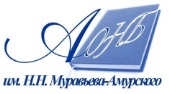 Государственное бюджетное учреждение культуры«Амурская областная научная библиотека имени Н.Н. Муравьева-Амурского